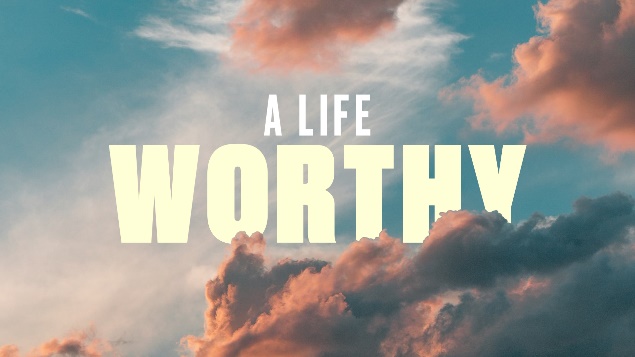 The New CreationStudy GuideIf you could be granted one wish for all people, what would it be? Would you wish for peace? Economic prosperity? Understanding between people? Now, think of one change you could make in yourself that could help effect that change. Read 2 Corinthians 5:14-17. What do you think Paul means when he says that “all died” because Christ died? Read 2 Corinthians 5:18-21. How do you think we can be “ambassadors” of reconciliation in our daily lives, our church, and our families? 